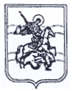 Сельская Дума                           муниципального образования сельское поселение деревня ВерховьеКалужской областиРЕШЕНИЕ      от «25» декабря 2023г.                                                                                                   № 67«Об утверждении итогов публичных слушаний по проекту о внесении изменений в Устав муниципального образования сельское поселение деревня Верховье»В соответствии с Федеральным законом от 06.10.2003г. №131-ФЗ «Об общих принципах организации местного самоуправления в Российской Федерации», Положением о публичных слушаниях, Уставом МО сельского поселения д. Верховье и с учетом протокола публичных слушаний от 21.12.2023. Сельская Дума РЕШИЛА: 1. Утвердить итоги публичных слушаний по проекту о внесении изменений в Устав муниципального образования сельское поселение деревня Верховье2. Опубликовать настоящее Решение в газете «Жуковский Вестник» и разместить на официальном сайте Администрации МО СП д. Верховье (http://verchovie.ru/).Глава муниципального образованиясельского поселения д. Верховье	                                 О.И. Ротастикова 